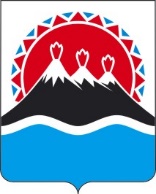 П О С Т А Н О В Л Е Н И ЕПРАВИТЕЛЬСТВАКАМЧАТСКОГО КРАЯг. Петропавловск-КамчатскийПРАВИТЕЛЬСТВО ПОСТАНОВЛЯЕТ:1. Внести в приложение к постановлению Правительства Камчатского края от 04.02.2021 № 118-П «Об утверждении Порядка оказания государственной социальной помощи на основании социального контракта в Камчатском крае» изменения согласно приложению к настоящему постановлению.2. Настоящее постановление вступает в силу после дня его официального опубликования, действие настоящего постановления распространяется на правоотношения, возникшие с 1 октября 2021 года, за исключением абзацев 2–4 части 2 и части 39 приложения к настоящему постановлению.3. Действия абзацев 2–4 части 2 и части 39 приложения к настоящему постановлению распространяется на правоотношения, возникшие с 9 июня 2021 года. Приложение кПостановлению Правительства Камчатского края 								    от                   2021 г.  №    Изменения в постановление Правительства Камчатского края от 02.04.2021 № 118-П «Об утверждении Порядка оказания государственной социальной помощи на основании социального контракта в Камчатском крае»В части 1.4:1) в пункте 2 слово «, неработающий» исключить, слова «трудоспособного возраста» исключить;2) пункт 8 изложить в следующей редакции:«8) 	индивидуальная предпринимательская деятельность – коммерческая деятельность, в том числе деятельность в рамках ведения крестьянско-фермерского хозяйства малоимущего гражданина, с которым заключен социальный контракт, в статусе индивидуального предпринимателя или налогоплательщика налога на профессиональный доход (самозанятого);».	2. Дополнить раздел 1 частями 1.7 1–1.7 5 следующего содержания:	«1.71. Государственная социальная помощь на основании социального контракта в виде ежемесячного денежного пособия осуществляется исходя из содержания мероприятий программы социальной адаптации в размере:	1) величины прожиточного минимума для трудоспособного населения, установленной в Камчатском крае на год заключения социального контракта, – при реализации мероприятий, предусмотренных пунктами 1 и 4 части 1.6 настоящего Порядка;	2) половины величины прожиточного минимума трудоспособного населения, установленной в Камчатском крае на год заключения социального контракта, – при реализации мероприятия, предусмотренного пунктом 1 части 1.6 настоящего Порядка, в рамках прохождения малоимущим гражданином профессионального обучения или получения дополнительного профессионального образования, в случае отсутствия в органе государственной службы занятости населения возможности оказать содействие малоимущему гражданину в прохождении профессионального обучения (получении дополнительного профессионального образования) или в случае отсутствия оснований предоставления малоимущему гражданину образовательных программ, приобретенных за счет средств органа государственной службы занятости населения.	1.72.	Продолжительность выплаты ежемесячного денежного пособия составляет:	1) не более 1 месяца с даты заключения социального контракта и не более 3 месяцев с даты подтверждения факта трудоустройства малоимущим гражданином (в том числе на срочной основе), при реализации мероприятия, предусмотренного пунктом 1 части 1.6 настоящего Порядка.	2) не более 3 месяцев с даты начала прохождения профессионального обучения или получения дополнительного профессионального образования – при реализации мероприятия, предусмотренного пунктом 1 части 1.6 настоящего Порядка;	3) не более 6 месяцев со дня заключения социального контракта – при реализации мероприятия, предусмотренного пунктом 4 части 1.6 настоящего Порядка. При этом данная выплата может осуществляться как ежемесячно, так и единовременно за весь срок действия социального контракта с целью приобретения дорогостоящих товаров первой необходимости.	1.73. Государственная социальная помощь в виде выплаты единовременного денежного пособия осуществляется исходя из содержания мероприятий программы социальной адаптации в следующих размерах:	1) не более 30000 рублей – при реализации мероприятий, предусмотренных пунктами 1–3 части 1.6 настоящего Порядка, в случае прохождения малоимущим гражданином профессионального обучения или получения дополнительного профессионального образования при отсутствии в органе государственной службы занятости населения возможности оказать содействие малоимущему гражданину в прохождении профессионального обучения (получении дополнительного профессионального образования) или при отсутствии оснований предоставления малоимущему гражданину образовательных программ, приобретенных за счет средств органа государственной службы занятости населения;	2) не более 250000 рублей – при реализации мероприятия, предусмотренного пунктом 2 части 1.6 настоящего Порядка. При этом денежные средства, полученные по мероприятию «осуществление индивидуальной предпринимательской деятельности» несколькими малоимущими гражданами в рамках нескольких заключенных социальных контрактов, могут быть направлены на реализацию одного бизнес-плана при соблюдении положений, предусмотренных настоящим Порядком;	3) не более 100000 рублей – при реализации мероприятия, предусмотренного пунктом 3 части 1.6 настоящего Порядка. При этом денежные средства, полученные по мероприятию «ведение личного подсобного хозяйства» несколькими малоимущими гражданами в рамках нескольких заключенных социальных контрактов, могут быть направлены на реализацию одного плана ведения личного подсобного хозяйства при соблюдении положений, предусмотренных настоящим Порядком;	1.74. При реализации мероприятия, предусмотренного пунктом 1 части 1.6 настоящего Порядка, государственная социальная помощь на основании социального контракта может быть оказана в виде возмещения расходов работодателю на прохождение малоимущим гражданином стажировки, по результатам которой заключен трудовой договор, – в размере фактически понесенных расходов, но не более минимального размера оплаты труда за один месяц с учетом районного коэффициента 1,8 и размера страховых взносов, подлежащих уплате в государственные внебюджетные фонды, в течение не более трех месяцев со дня трудоустройства получателя (стажера), если указанное обязательство установлено социальным контрактом.	Под стажировкой в целях реализации настоящего Порядка понимается деятельность малоимущего гражданина, заключившего социальный контракт в целях реализации мероприятия, предусмотренного пунктом 1 Части 1.6 настоящего Порядка, по приобретению им опыта работы или повышению квалификации по специальности, а также работа по специальности после прохождения им профессионального обучения (получения дополнительного профессионального образования) в соответствии с полученной профессией (квалификацией) в течение срока, установленного социальным контрактом (не более 3 месяцев), для определения возможности зачисления малоимущего гражданина на штатную должность. 	1.75. Размеры денежных выплат, установленные частями 1.71 и 1.73 настоящего Порядка, а также размер возмещения расходов работодателя на прохождение малоимущим гражданином стажировки, установленный частью 1.74 настоящего Порядка, не подлежат изменению в течение всего срока действия социального контракта.».	3. Раздел 1 дополнить частями 1.13 – 1.14 следующего содержания: 	«1.13. При оказании государственной социальной помощи на основании социального контракта орган местного самоуправления по месту жительства либо месту пребывания малоимущего гражданина (малоимущей семьи) взаимодействует с исполнительными органами государственной власти Камчатского края и структурными подразделениями органов местного самоуправления, уполномоченными в сферах социальной защиты населения, регулирования малого и среднего предпринимательства, сельского хозяйства, здравоохранения, образования, иных сферах, органами государственной службы занятости населения, органами опеки и попечительства, другими организациями в целях разработки и реализации программы социальной адаптации.   	1.14. Распределение численности получателей государственной социальной помощи на основании социального контракта по мероприятиям, предусмотренным частью 1.6 настоящего Порядка, осуществляется в соответствии с Правилами предоставления и распределения субсидий из федерального бюджета бюджетам субъектов Российской Федерации на реализацию мероприятий, направленных на оказание государственной социальной помощи на основании социального контракта, утвержденными постановлением Правительства Российской Федерации от 31 декабря 2020 № 2394 «О внесении изменений в Приложение № 8(6) к государственной программе Российской Федерации «Социальная поддержка граждан» (далее – Правила предоставления и распределения субсидий).».  	4. Часть 2.4 изложить в следующей редакции:	«2.4. Состав семьи для расчета среднедушевого дохода семьи определяется в соответствии со статьями 13 и 14 Федерального закона № 44-ФЗ. При этом факт совместного проживания является приоритетным для учета состава членов семьи заявителя. 	В случае совместного проживания в одном домохозяйстве нескольких родственных семей или родственников, не входящих в семью, а также в случае, если совместно с заявителем по одному адресу места жительства (пребывания) в жилом помещении зарегистрированы лица, связанные родством, свойством, фактически не проживающие совместно и (или) не ведущие совместного хозяйства, либо в случае, если заявитель и члены его семьи, проживающие совместно и (или) ведущие совместное хозяйство, имеют разные адреса регистрации по месту жительства (месту пребывания), сведения о таких фактах подтверждаются актом материально-бытового обследования условий проживания семьи заявителя, составленным в рамках проведения дополнительной проверки (комиссионного обследовании) условий проживания заявителя (членов его семьи), в том числе на основании свидетельских показаний (соседей, родственников и т.д.)	Факт проживания заявителя (членов его семьи) на территории соответствующего муниципального образования в Камчатском крае подтверждается регистрацией по месту жительства (пребывания), а в случае, если заявитель (члены его семьи) не зарегистрирован (зарегистрированы) по месту жительства (пребывания) на территории соответствующего муниципального образования в Камчатском крае, данный факт может быть подтвержден копией договора найма (аренды) жилого помещения, справкой жилищного или жилищно-строительного кооператива или иными документами.».	5. В абзаце третьем части 2.6 после слова «минимума» дополнить словом «семьи». 	6. Часть 2.7 изложить в следующей редакции:	«2.7. Государственная социальная помощь на основании социального контракта не предоставляется при наличии действующего социального контракта у малоимущего гражданина (членов его семьи).». 	7. Часть 2.8 изложить в следующей редакции:«2.8. Социальный контракт между малоимущим гражданином и органом местного самоуправления может заключаться неоднократно. Социальный контракт, направленный на реализацию мероприятия, указанного в пункте 1 части 1.6 настоящего Порядка, с одним и тем же малоимущим гражданином заключается не чаще одного раза в год.8. Часть 2.9 изложить в следующей редакции:«2.9. Необходимость заключения с малоимущим гражданином следующего социального контракта, в том числе по иному мероприятию оказания государственной социальной помощи на основании социального контракта, определяется органом местного самоуправления самостоятельно и зависит от результатов оценки эффективности реализации предыдущего социального контракта, проводимой в соответствии с частью 6.6 настоящего Порядка, с учетом достижения (недостижения) малоимущим гражданином (малоимущей семьей) следующего конечного результата предыдущего социального контракта:	1) по мероприятию «поиск работы»:	а) заключение малоимущим гражданином трудового договора в период действия социального контракта;	б) повышение денежных доходов малоимущего гражданина (членов его семьи) по истечении срока действия социального контракта;	2) по мероприятию «осуществление индивидуальной предпринимательской деятельности»:	а) регистрация малоимущего гражданина в качестве индивидуального предпринимателя или в качестве налогоплательщика налога на профессиональный доход;	б) повышение денежных доходов малоимущего гражданина (членов его семьи) по истечении срока действия социального контракта;	3) по мероприятию «ведение личного подсобного хозяйства»:	а) регистрация малоимущего гражданина в качестве налогоплательщика налога на профессиональный доход;	б) повышение денежных доходов малоимущего гражданина (членов его семьи) по истечении срока действия социального контракта;	4) по мероприятию «осуществление иных мероприятий, направленных на преодоление гражданином трудной жизненной ситуации»:	преодоление малоимущим гражданином (его семьей) трудной жизненной ситуации по истечении срока действия социального контракта.».	9. Часть 2.10 изложить в следующей редакции:	«2.10. Социальный контракт может быть заключен со студентами учебных заведений очной формы обучения в возрасте от 18 до 23 лет, проживающими отдельно от родителей, в случае наличия у них регистрации по месту жительства на территории Камчатского края.». 	10. Часть 2.14 изложить в следующей редакции:	«2.14. Государственная социальная помощь на основании социального контракта оказывается при соблюдении следующих условий (их совокупности):	1) заявитель, члены семьи заявителя по независящим от них причинам имеют среднедушевой доход ниже величины прожиточного минимума, установленного в Камчатском крае для соответствующих социально-демографических групп населения на день подачи заявления;	2) заявитель, члены семьи заявителя являются гражданами Российской Федерации и не менее трех месяцев непосредственно перед днем обращения за назначением государственной социальной помощи на основании социального контракта местом их жительства (пребывания) является жилое помещение, расположенное на территории Камчатского края;	3) отсутствие у заявителя (членов его семьи) действующего социального контракта, заключенного ранее в соответствии с настоящим Порядком;	4) наличие на день подачи заявления обстоятельств, свидетельствующих о нахождении заявителя (членов его семьи) в трудной жизненной ситуации, указанных в части 2.15. настоящего Порядка (при оказании государственной социальной помощи по мероприятию, предусмотренному пунктом 4 части 1.6 настоящего Порядка);	5) наличие согласия всех совершеннолетних дееспособных членов малоимущей семьи заявителя на заключение социального контакта;	6) заявитель является дееспособным гражданином;	7) неполучение заявителем (членом его семьи) выплат на содействие самозанятости безработных граждан в течение года, предшествующего дате обращения за получением государственной социальной помощи на основании социального контракта (в случае обращения заявителя за назначением государственной социальной помощи на реализацию мероприятий, указанных в пункте 2 части 1.6 настоящего Порядка);	8) наличие в собственности у малоимущего гражданина не более одного жилого помещения, в собственности у малоимущей семьи – не более двух жилых помещений. При этом не учитывается жилое помещение, предоставленное в рамках социальной поддержки многодетной семьи уполномоченным органом субъекта Российской Федерации или муниципального образования, а также жилое помещение, занимаемое больным членом семьи, страдающим тяжелой формой хронического заболевания, предусмотренного перечнем тяжелых форм хронических заболеваний, при которых невозможно совместное проживание граждан в одной квартире, установленным в соответствии  с пунктом 4 части 1 статьи 51 Жилищного кодекса Российской Федерации уполномоченным  Правительством Российской Федерации федеральным органом исполнительной власти; жилое помещение, признанное в установленном порядке непригодным для проживания);	9) отсутствие у заявителя, членов семьи заявителя в собственности:	а) нежилого помещения, используемого под коммерческие цели;	б) земельного участка общей площадью более 0,4 га, за исключением реализации мероприятия, связанного с ведением личного подсобного хозяйства;	в) автотранспортных средств за исключением одной единицы автотранспортного средства (у малоимущего гражданина) и двух единиц автотранспортных средств (у членов малоимущей семьи) с годом выпуска не ранее 5 лет до года обращения за государственной социальной помощью на основании социального контракта.».	10) наличие у заявителя либо члена его семьи права собственности и (или) иного права (безвозмездное пользование, аренда) на земельный участок, предоставленный для ведения личного подсобного хозяйства в соответствии с Федеральным законом от 07.07.2003 № 112-ФЗ «О личном подсобном хозяйстве» (в случае обращения заявителя за назначением государственной социальной помощи на реализацию мероприятия, указанного в пунктах 2 – 3 части 1.6 настоящего Порядка);	11) при реализации мероприятия, предусмотренного пунктом 2 части 1.6 настоящего Порядка, заявитель на дату подачи заявления не зарегистрирован в качестве индивидуального предпринимателя (налогоплательщика налога на профессиональный доход) либо осуществляет индивидуальную предпринимательскую деятельность не более трех лет с даты регистрации в качестве индивидуального предпринимателя или налогоплательщика налога на профессиональный доход.».	11. Дополнить раздел 2 частью 2.141 следующего содержания: 	«2.141. В целях оказания государственной социальной помощи на основании социального контракта независящими причинами, по которым малоимущий гражданин (члены малоимущей семьи) имеет (имеют) среднедушевой доход ниже величины прожиточного минимума малоимущего гражданина (члены малоимущей семьи), установленного в Камчатском крае для соответствующих социально-демографических групп населения, признаются:	1) доход от работы по трудовому договору, договору гражданско-правового характера либо осуществления предпринимательской деятельности не обеспечивает уровень дохода малоимущего гражданина (среднедушевого дохода малоимущей семьи) выше величины прожиточного минимума, установленной на год заключения социального контракта, либо отсутствие дохода от предпринимательской деятельности в расчетном периоде;	2) отсутствие доходов в связи с ликвидацией организации, сокращением численности или штата работников, банкротством организации; 	3) малоимущий гражданин или члены его семьи состоят на учете в государственных органах службы занятости населения и имеют статус безработного или ищущего работу на дату обращения за оказанием государственной социальной помощи на основании социального контракта;	4) обучение в общеобразовательных организациях основного общего и среднего общего образования либо в образовательных организациях среднего профессионального или высшего образования по очной форме обучения (для лиц младше 23 лет);	5) малоимущий гражданин, трудоспособные члены малоимущей семьи не работают в связи с уходом за:	а) ребенком до достижения им возраста трех лет (применяется только к одному трудоспособному члену малоимущей семьи независимо от числа детей в возрасте до 3 лет в этой семье);	б) инвалидом I группы (за исключением инвалидов с детства I группы), а также за престарелым, нуждающимся по заключению лечебного учреждения в постоянном постороннем уходе, либо достигшим возраста 80 лет, – при условии получения ежемесячной компенсационной выплаты в соответствии с Указом Президента Российской Федерации от 26 декабря 2006 года № 1455 «О компенсационных выплатах лицам, осуществляющим уход за нетрудоспособными гражданами» (применяется только к одному трудоспособному члену малоимущей семьи относительно одного инвалида I группы либо престарелого гражданина, нуждающегося в постоянном уходе, либо достигшего возраста 80 лет соответственно);	в) за ребенком-инвалидом в возрасте до 18 лет или инвалидом с детства I группы – при условии получения ежемесячной выплаты в соответствии с Указом Президента Российской Федерации от 26 февраля 2013 года № 175 «О ежемесячных выплатах лицам, осуществляющим уход за детьми-инвалидами и инвалидами с детства I группы» (применяется только к одному трудоспособному члену малоимущей семьи относительно одного ребенка-инвалида в возрасте до 18 лет или инвалида с детства I группы соответственно);	6) малоимущий гражданин является одиноким (единственным) родителем (законным представителем), имеющим двух и более несовершеннолетних детей. Единственным родителем признается родитель, который указан в записи акта о рождении ребенка, при условии, что в этой записи отсутствуют сведения о втором родителе ребенка или сведения об отце в запись акта о рождении ребенка внесены по заявлению матери ребенка, либо в случае, если второй родитель ребенка умер, признан безвестно отсутствующим или объявлен умершим;	7) длительное лечение (лечение продолжительностью более двух месяцев подряд, подтверждаемое документом медицинской организации); 	8) наличие в малоимущей семье трех и более несовершеннолетних детей;	9) наличие у заявителя (членов его семьи) инвалидности I либо II группы;	10) отсутствие доходов в связи с беременностью;	11) получение пенсии за выслугу лет независимо от возраста, получение пенсии по старости или инвалидности;	12) прохождение членом малоимущей семьи военной службы по призыву (включая период не более трех месяцев со дня окончания прохождения военной службы по призыву);	п) лишение свободы члена малоимущей семьи (включая период не более трех месяцев с момента освобождения);  	р) ведение традиционного образа жизни коренных малочисленных народов Севера, проживающих на территории Камчатского края, трудоспособным малоимущим гражданином;	13) иные объективные причины, вследствие которых малоимущие граждане (члены их семьи) имеют среднедушевые доходы ниже величины прожиточного минимума.».	12. Часть 2.15 изложить в следующей редакции:«2.15. В рамках оказания государственной социальной помощи на основании социального контракта по мероприятию, указанному в пункте 4 части 1.6 настоящего Порядка, на день подачи заявления на оказание государственной социальной помощи на основании социального контракта малоимущим гражданином (членами малоимущей семьи) должны быть подтверждены одно или несколько из следующих обстоятельств, свидетельствующих о нахождении малоимущего гражданина (малоимущей семьи) в трудной жизненной ситуации:1) трудоспособный малоимущий гражданин, трудоспособные члены малоимущей семьи не трудоустроены и при этом зарегистрированы в целях поиска подходящей работы в соответствии с законодательством о занятости населения;2) трудоспособный малоимущий гражданин, трудоспособные члены малоимущей семьи являются безработными – при наличии регистрации его (их) в качестве безработного (безработных) в соответствии с законодательством о занятости населения;	3) наличие информации органов государственной службы занятости населения по месту жительства заявителя об отсутствии подходящих рабочих мест для трудоспособного заявителя или трудоспособного члена его семьи и о возможности обучения (переобучения) с целью трудоустройства;4) неполучение заработной платы одним или несколькими членами малоимущей семьи или малоимущим гражданином более трех месяцев по вине работодателя;	5) снижение уровня доходов семьи в случаях простоя (временной приостановки работы по причинам экономического, технологического, технического или организационного характера) по вине работодателя либо по причинам, не зависящим от работодателя и гражданина;	6) снижение дохода в связи с введением ограничительных мероприятий в рамках режима повышенной готовности или чрезвычайной ситуации; 	7) отсутствие доходов в связи с ликвидацией организации, сокращением численности или штата работников, банкротством организации; 8) инвалидность одного или нескольких членов малоимущей семьи или инвалидность малоимущего гражданина;9) уход за:а) уход за инвалидом I группы (за исключением инвалидов с детства I группы), а также за престарелым, нуждающимся по заключению лечебного учреждения в постоянном постороннем уходе, либо достигшим возраста 80 лет – при условии получения ежемесячной компенсационной выплаты в соответствии с Указом Президента Российской Федерации от 26.12.2006 № 1455 «О компенсационных выплатах лицам, осуществляющим уход за нетрудоспособными гражданами»;	б) уход за ребенком-инвалидом в возрасте до 18 лет или инвалидом с детства I группы – при условии получения ежемесячной выплаты в соответствии с Указом Президента Российской Федерации от 26.02.2013 № 175 «О ежемесячных выплатах лицам, осуществляющим уход за детьми-инвалидами и инвалидами с детства I группы»; 10) воспитание двух и более несовершеннолетних детей одинокой матерью или одиноким отцом (усыновителем, приемным родителем, опекуном (попечителем);	11) уход единственным родителем за ребенком в возрасте до 3-х лет, входящим в состав малоимущей семьи; 	12) наличие в малоимущей семье лиц, не достигших 23 лет, обучающихся в образовательных организациях среднего профессионального или высшего образования по очной форме обучения на бюджетной основе;	13) снижение уровня дохода малоимущей семьи с ребенком (детьми) в связи с расторжением брака родителей (на период до шести месяцев с месяца подачи заявления (искового заявления) о расторжении брака);	14) неисполнение обязательств одного из родителей (обоих родителей) по выплате алиментов на несовершеннолетнего ребенка (детей) по исполнительным документам;	15) наличие в семьях, где один или оба родителя являются обучающимися по очной форме обучения в образовательной организации среднего профессионального или высшего образования по очной форме обучения, несовершеннолетнего ребенка (детей);	16) длительное (более двух месяцев) лечение одного или нескольких членов малоимущей семьи или малоимущего гражданина, подтвержденное медицинской справкой (заключением) и (или) листком нетрудоспособности;17) нахождение на лечении или реабилитации одного или нескольких трудоспособных членов семьи заявителя от алкогольной или наркотической зависимости, подтвержденное документом из медицинской организации или специализированного реабилитационного центра;18) смерть трудоспособного члена малоимущей семьи, вступление в силу решения суда об объявлении его умершим или решения о признании его безвестно отсутствующим;19) утрата имущества в результате чрезвычайной ситуации (стихийные бедствия, разрушение жилого помещения, пожар) на основании документов, подтверждающих соответствующие чрезвычайные ситуации и понесенный материальный ущерб, при условии, что указанная чрезвычайная ситуация произошла в течение 12 месяцев, предшествующих дню обращения с заявлением о назначении государственной социальной помощи на основании социального контракта;	20) иные обстоятельства, которые ухудшают условия жизнедеятельности гражданина и последствия которых он не может преодолеть самостоятельно.».	13. Части 2.17 и 2.18 признать утратившими силу. 	14. В части 3.1 слова «об оказании» заменить словами «на оказание», слова «в письменной форме» исключить, слова «согласно Приложениям 1 и 2 к настоящему Порядку» заменить словами «по формам, утверждаемым правовым актом Министерства.».	15.  В части 3.2:	1) дополнить пунктом 11 следующего содержания:	«11) документы, удостоверяющие личность и полномочия представителя (в случае, если заявление подается представителем заявителя). При этом документом, подтверждающим полномочия представителя, является нотариально удостоверенная доверенность или доверенность, приравненная к нотариально удостоверенной в соответствии с гражданским законодательством Российской Федерации;»;	2) в пункте 6 слова «пунктом 8 части 1.4 настоящего Порядка» заменить словами «частью 2.141 настоящего Порядка»;	3) в пункте 8 слова «транспортных» заменить словами «автотранспортных»; 	4) в пункте 11 слова «заявление о предоставлении денежного пособия, а также» исключить;	5) дополнить пунктами 12–14 следующего содержания:	«12) документы (сведения) об обстоятельствах, свидетельствующих о нахождении заявителя в трудной жизненной ситуации, указанных в пункте 2.15 настоящего Порядка (при подаче заявления на оказание государственной социальной помощи на основании социального контракта на реализацию мероприятий, указанных в пункте 4 части 1.6 настоящего Порядка;	13) бизнес-план либо план развития личного подсобного хозяйства (при подаче заявления на оказание государственной социальной помощи на основании социального контракта на реализацию мероприятий, указанных в пунктах 2 или 3 части 1.6 настоящего Порядка) по формам, утверждаемым правовым актом Министерства.	14) копии трудовой книжки неработающего заявителя (членов его семьи) либо сведения о трудовой деятельности с записью, подтверждающей факт отсутствия трудовых отношений на дату подачи заявления.».	16. В пункте 2 части 3.4 слова «о трудовой деятельности зарегистрированного лица (заявителя и трудоспособных членов его семьи), содержащиеся в его индивидуальном лицевом счете» заменить словами «об осуществлении (неосуществлении) заявителем и (или) членами его семьи трудовой деятельности». 	17. В части 3.6 после слова «местного самоуправления» дополнить словом «лично», после слов «электронного документа» дополнить словами «посредством федеральной государственной информационной системы «Единый портал государственных и муниципальных услуг (функций)», государственной информационной системы «Портал государственных и муниципальных услуг (функций) Камчатского края» (при наличии технической возможности).».	18. Часть 3.9 изложить в следующей редакции:	«3.9. Документы, предоставленные заявителем для оказания государственной социальной помощи на основании социального контракта, должны удовлетворять следующим требованиям:	1) заявление заполняется на государственном языке Российской Федерации (русском языке) и подписывается лично заявителем (либо его уполномоченным представителем), в заявлении должны быть заполнены все реквизиты;	2) документы, выданные иностранными государствами, должны быть легализованы (удостоверены посредством апостиля) в соответствии с действующим законодательством Российской Федерации и переведены на русский язык;	3) документы не должны иметь подчисток либо приписок, зачеркнутых слов и иных не оговоренных в них исправлений, а также серьезных повреждений, не позволяющих однозначно толковать их содержание, или исполнений карандашом;	4) сведения о фамилии, имени, отчестве (при наличии) и дате рождения заявителя, содержащиеся в документах, указанных в частях 3.1 и 3.2 настоящего Порядка, должны соответствовать сведениям, указанным в документе, удостоверяющем личность заявителя;	5) в документах, указанных в пунктах 2 – 12 части 3.2 настоящего Порядка, должны быть полностью указаны фамилия, имя, отчество (при наличии) гражданина, в отношении которого выданы документы, и содержаться все установленные для данных документов реквизиты (наименование и юридический адрес организации, выдавшей документ; дата выдачи документа; подпись должностного лица, уполномоченного заверять выданный документ, с расшифровкой; печать организации, выдавшей документ).».	19. Часть 3.11 изложить в следующей редакции: 	«3.11. В течение 10 рабочих дней со дня поступления заявления, анкеты и прилагаемых к ним документов, указанных в части 3.2 настоящего Порядка, органом местного самоуправления обеспечивается:проведение собеседования с заявителем, в ходе которого заполняется лист собеседования по форме, утверждаемой правовым актом Министерства;рассмотрение поступивших документов и сведений;направление в рамках межведомственного взаимодействия в государственные органы, органы местного самоуправления, организации, участвующие в предоставлении государственных и муниципальных услуг, запросов сведений, указанных в части 3.4 настоящего Порядка;осуществление расчета среднедушевого дохода малоимущего гражданина (малоимущей семьи);	5) определение соответствия (несоответствия) заявителя условиям оказания государственной социальной помощи на основании социального контракта в соответствии с законодательством Российской Федерации и Камчатского края;	6) при необходимости проведения дополнительной проверки (комиссионного обследования) представленных заявителем сведений согласование с заявителем даты и времени ее проведения, сочетающихся с режимом работы органа местного самоуправления.».	20. В части 3.14 слова после слов «условий проживания» дополнить словами «заявителя либо», слова «форме согласно Приложению 4 к настоящему Порядку» заменить словами «форме, утверждаемой правовым актом Министерства».	21. В части 3.15 слова «один месяц» заменить словами «30 дней с даты подачи заявления». 	22. Дополнить раздел 3 частью 3.151 следующего содержания:	«3.151. В течение 10 рабочих дней, а в случае проведения дополнительной проверки (комиссионного обследования) в течение 30 рабочих дней,  орган местного самоуправления принимает решение  о соответствии заявителя условиям оказания государственной социальной помощи на основании социального контракта либо несоответствии заявителя условиям оказания государственной социальной помощи на основании социального контракта и отсутствии у заявителя права на оказание государственной помощи на основании социального контракта. Уведомление о принятом решении направляется (выдается) заявителю в течение 2 рабочих дней способом, указанном в заявлении.». 	23. В части 3.16 после слова «занятости населения» дополнить словами «органов и должностных лиц, уполномоченных в сферах регулирования малого и среднего предпринимательства, сельского хозяйства, опеки и попечительства,». 	24. Часть 3.18. изложить в следующей редакции:	«3.18. К полномочиям Комиссии относится:	1) комплексный анализ программы социальной адаптации с прилагаемыми к ней заявлением и представленными заявителем документами, актом материально-бытового обследования условий проживания малоимущего гражданина (членов его семьи), проектом социального контракта;	2) организация взаимодействия органов местного самоуправления, органов государственной власти, учреждений и организаций в целях реализации мероприятий программы социальной адаптации;	3) вынесение рекомендаций:	а) об утверждении программы социальной адаптации;	б) о неутверждении программы социальной адаптации (с мотивированным обоснованием принятия такого решения, в том числе по причине невозможности реализации программы социальной адаптации и нецелесообразности заключения социального контракта);	в) о внесении изменений в программу социальной адаптации в случае ее неутверждения;г) о продлении (отказе в продлении) срока действия социального контракта и (или) внесении изменений в программу социальной адаптации;д) о прекращении оказания государственной социальной помощи на основании социального контракта.».25. В части 3.19 слово «решение» заменить словом «рекомендации», слово «оформляется» заменить словом «оформляются». 	26. Часть 3.20 изложить в следующей редакции:	«3.20. Орган местного самоуправления на основании рекомендаций Комиссии принимает одно из следующих решений:	1) о назначении государственной социальной помощи на основании социального контракта;  2) об отказе в оказании государственной социальной помощи на основании социального контракта;	3) о продлении (отказе в продлении) срока действия социального контракта и (или) внесении изменений в программу социальной адаптации;	4) о расторжении социального контракта в связи с прекращением оказания государственной социальной помощи на основании социального контракта.». 	27. Часть 3.21 изложить в следующей редакции:	«3.21. Основанием для отказа в приеме и возврате заявителю заявления и документов, указанных в части 3.2 настоящего Порядка, является:	1) представление документов, не отвечающих требованиям части 3.9 настоящего Порядка;	2) представление заявления с приложением неполного пакета документов, указанного в части 3.2 настоящего Порядка;	3) представление документов, указанных в пункте 11 части 3.2 настоящего Порядка, с истекшим сроком действия;	4) отказ в устранении заявителем ошибок в оформлении заявления, обнаруженных во время его приема;	5) поступление заявления с приложением копий документов, указанных в части 3.2 настоящего Порядка, ненадлежаще заверенных (для документов, направленных по почте или представленных уполномоченным представителем).».	28. Часть 3.22 изложить в следующей редакции: «3.22. Основанием для отказа заявителю в оказании государственной помощи на основании социального контракта являются следующие случаи:	1) заявитель (члены семьи заявителя) не относятся к категории заявителей, указанных в части 2.1 настоящего Порядка;2) заявитель (члены семьи заявителя) не соответствует (не соответствуют) условиям, указанным в части 2.14 настоящего Порядка; 3) заявителем представлены неполные и (или) недостоверные сведения о месте жительства или месте пребывания членов малоимущей семьи или малоимущего гражданина, о составе семьи, о степени родства и (или) свойства членов семьи, их совместном проживании и ведении совместного хозяйства, о доходах и принадлежащем малоимущему гражданину (членам его семьи) имуществе на праве собственности;4) заявителю (членам семьи заявителя) ранее была назначена государственная социальная помощь на основании социального контракта в соответствии с настоящим Порядком, и срок действия социального контракта не истек;	5) получение заявителем (членами его семьи) выплат на содействие самозанятости безработных граждан в течение года, предшествующего дате обращения за оказанием государственной социальной помощи на основании социального контракта по мероприятию, указанному в пункте 2 части 1.6 настоящего Порядка;6) отсутствие обстоятельств, указанных в части 2.15 настоящего Порядка, при оказании государственной социальной помощи на основании социального контракта по мероприятию, указанному в пункте 4 части 1.6 настоящего Порядка;7) повторное обращение заявителя за назначением государственной социальной помощи на основании социального контракта на реализацию мероприятия, указанного в пункте 1 части 1.6 настоящего Порядка, в течение года с момента заключения социального контракта;8) несоответствие представленных заявителем сведений о его доходах (членов его семьи), а также об имуществе, принадлежащем ему (членам его семьи) на праве собственности, его (членов его семьи) жилищно-бытовым условиям, подтвержденное актом материально-бытового обследования условий проживания заявителя (членов его семьи), составленным в рамках проведения дополнительной проверки (комиссионного обследовании) условий проживания заявителя (членов его семьи);9) воспрепятствование со стороны малоимущего гражданина или членов малоимущей семьи проведению дополнительной проверки (комисионного обследования) условий проживания малоимущего гражданина (малоимущей семьи);10) вынесение Комиссией рекомендаций о неутверждении программы социальной адаптации (с мотивированным обоснованием принятия такого решения, в том числе по причине невозможности реализации проекта программы социальной адаптации и нецелесообразности заключения социального контракта);	11) отказ заявителя от заключения социального контракта либо неподписание им социального контракта в течение 10 рабочих дней со дня принятия органом местного самоуправления решения о назначении государственной помощи на основании социального контракта; 12) превышение численности получателей государственной социальной помощи на основании социального контракта по мероприятиям, указанным в части 1.14 настоящего Порядка, над распределением численности получателей государственной социальной помощи на основании социального контракта, установленным пунктом 28 Правил предоставления и распределения субсидий.Гражданин, которому было отказано в предоставлении государственной услуги по причине, указанной в пункте 12 настоящей части, имеет первоочередное право на обращение за оказанием государственной социальной помощи на основании социального контракта при корректировке численности получателей государственной социальной помощи на основании социального контракта по мероприятиям, указанным в части 1.6 настоящего Порядка.». 	29. Часть 3.23 изложить в следующей редакции:	«3.23. Орган местного самоуправления в течение 30 дней со дня регистрации заявления на оказание государственной социальной помощи на основании социального контракта принимает решение о назначении (отказе в оказании) государственной социальной помощи на основании социального контракта.». 	30. Часть 3.24 изложить в следующей редакции:	«3.24. Уведомление о назначении (отказе в оказании) государственной социальной помощи на основании социального контракта направляется заявителю течение 2 рабочих дней после принятия решения о назначении (отказе в оказании) государственной социальной помощи на основании социального контракта способом, указанном в заявлении.». 	31. В части 3.27:	1) в пункте 3 после слов «социальным контрактом;» дополнить словами «,без уважительных причин, указанных в части 3.37 настоящего Порядка;»;	2) в пункте 4 слова «расторжения трудового договора» заменить словами «прекращения трудового договора (увольнения)»;  3) пункт 5 изложить в следующей редакции:	«5) прекращение ведения личного подсобного хозяйства в период действия социального контракта – для получателей, заключивших социальный контракт на реализацию мероприятия, указанного в пункте 3 части 1.6 настоящего Порядка;»;	4) в пункте 6 слова «в пунктах 2 и 3» заменить словами «в пункте 2»;	5) в пункте 7 слова «членом семьи» заменить словами «получателем либо членом его семьи»;	6) пункт 8 изложить в следующей редакции:	«8) представление получателем государственной социальной помощи недостоверной информации (сведений) о ходе выполнения мероприятий, предусмотренных программой социальной адаптации;»;	7) пункт 13 изложить в следующей редакции:	13) по взаимному согласию получателя государственной социальной помощи на основании социального контракта и органа местного самоуправления;».	32. В части 3.32 слова «в Министерство и (или)» исключить.	33. В части 3.34 слова «основаниям, указанным в пунктах 1-14» заменить словами «основанию, указанному в пункте 2», слова «ежемесячного и (или) исключить, слово «расчетный» заменить словом «лицевой». 	34. Часть 3.35 изложить в следующей редакции:	«3.35. В случае расторжения социального контракта по основаниям, предусмотренным пунктами 1 и 2 части 3.27 настоящего Порядка, право на обращение за оказанием государственной социальной помощи на основании социального контракта повторно возникает у гражданина по истечении 2 лет с даты расторжения социального контракта.». 	35. В части 3.36 после слова «в случае» дополнить словами «, если предпринятых в течение срока действия социального контракта мер для вывода малоимущей семьи (малоимущего гражданина) из трудной жизненной ситуации недостаточно, а также в случае», после слов «социального контракта» дополнить словами «путем заключения дополнительного соглашения».	36. Дополнить раздел 3 частями 3.38 и 3.39 следующего содержания:	«3.38. Для продления срока действия социального контракта заявитель в течение пяти рабочих дней со дня наступления причин, указанных в части 3.37 настоящего Порядка, но не позднее 20 рабочих дней до окончания срока действия социального контракта, представляет в орган местного самоуправления заявление о продлении срока действия социального контракта, а также документы, подтверждающие наличие причин, влияющих на невозможность исполнения условий социального контракта и (или) мероприятий программы социальной адаптации. 3.39. Орган местного самоуправления в течение трех рабочих дней со дня поступления документов, указанных в части 3.38 настоящего Порядка направляет их в Комиссию для рассмотрения вопроса о возможности продления срока реализации мероприятий, включенных в программу социальной адаптации.». 37. Наименование раздела 4 изложить в следующей редакции «Обязанности органа местного самоуправления и получателя государственной социальной помощи на основании социального контракта при реализации программы социальной адаптации». 38. В части 4.1 слова «по форме согласно Приложению 6 к настоящему Порядку» заменить словами «, являющуюся неотъемлемой частью социального контракта, по форме, утверждаемой правовым актом Министерства.».39. В части 4.6:1) в пункте 2 слова «за II квартал года, предшествующего году» заменить словами «на год»;2) в пункте 3 слова «первым» заменить словом «вторым», слова «за II квартал года, предшествующего году» заменить словами «на год»;3) в пункте 5:а) после слов «с учетом» дополнить словами «районного коэффициента 1,8 и»;б) второй абзац признать утратившим силу. 40. Пункт 8 части 4.7 признать утратившей силу.41. В части 4.9:1) пункт 4 изложить в следующей редакции:«4) осуществить получателю денежную выплату в размере не более 250 000 рублей путем перечисления единовременного денежного пособия на счет по вкладу либо на счет банковской карты, открытые в российской кредитной организации по выбору получателя, с целью осуществления им индивидуальной предпринимательской деятельности в соответствии с условиями социального контракта;»;2) пункт 6 изложить в следующей редакции:«2) взыскать сумму единовременного денежного пособия, использованную получателем не по целевому назначению, в случае неисполнения условий социального контракта.».42. Пункт 3 части 4.12 признать утратившим силу.43. Пункт 7 части 4.13 признать утратившим силу.44. В пункте 3 части 4.15 слова «за II квартал года, предшествующего году» заменить словами «на год»;45. Пункт 5 части 4.16 признать утратившим силу.46. В части 5.1 слова «решения с рекомендациями об оказании заявителю государственной социальной помощи на основании социального контракта» заменить словами «рекомендаций об утверждении программы социальной адаптации». 47. Часть 5.2 изложить в следующей редакции:«5.2. Социальный контракт между заявителем и органом местного самоуправления заключается в срок не позднее 10 рабочих дней со дня принятия органом местного самоуправления решения о назначении государственной помощи на основании социального контракта. 		48. Часть 5.6 изложить в следующей редакции:	«5.6. Перечисление денежной выплаты в рамках оказания государственной социальной помощи на основании социального контракта осуществляется органом местного самоуправления на банковский счет заявителя, открытый им в кредитной организации, в следующие сроки:	1) первое перечисление ежемесячного денежного пособия осуществляется в течение 20 рабочих дней со дня заключения социального контракта, далее – ежемесячно, в срок до последнего числа месяца, за который осуществляется ежемесячная денежная выплата;	2) единовременное денежное пособие – в срок, установленный социальным контрактом;	 3) в случае заключения социального контракта по мероприятию, указанному в пункте 1 части 1.6 настоящего Порядка, перечисление ежемесячного денежного пособия осуществляется заявителю за первый месяц в течение 20 дней после заключения социального контракта, а после подтверждения факта трудоустройства в течение 3 месяцев – в срок до последнего числа месяца, следующего за месяцем, в котором заключен трудовой договор.».	49. Часть 6.8 изложить в следующей редакции:	«6.8. Орган местного самоуправления вносит в подсистему установления выплат и мер социальной защиты (поддержки) Единой государственной информационной системы социального обеспечения (далее – ПУВ ЕГИССО, ЕГИССО), Автоматизированную систему «Адресная социальная помощь» (далее – АИС АСП) информацию об оказании государственной социальной помощи на основании социального контракта, в том числе:	1) информацию о социальном контракте (реквизиты социального контракта, срок действия);	2) информацию о заявителе, членах семьи заявителя, которую малоимущий гражданин указывал в заявлении на оказание государственной социальной помощи на основании социального контракта;	3) сведения о доходах заявителя (семьи заявителя), представленных при подаче заявления на оказание государственной социальной помощи на основании социального контракта;	4) информацию о среднедушевом доходе заявителя (семьи заявителя) при заключении социального контракта и по окончанию срока действия социального контракта;	5) информацию о мероприятиях программы социальной адаптации и ходе их исполнения;	6) сведения о доходах заявителя (членов семьи заявителя) за 3 месяца, следующих за месяцем окончания срока действия социального контракта, представленных заявителем в течение 4-го месяца после месяца окончания срока действия социального контракта;	7) информация о результатах оценки эффективности реализации социального контракта.	50. Приложения 1 – 4 и 8 признать утратившими силу.	51. В приложении 5:	1) в части 2.2:	а) дополнить пунктом 11 следующего содержания:	«11) в случае заключения социального контракта по мероприятию «поиск работы» перечисление ежемесячного денежного пособия осуществляется заявителю за первый месяц в течение 20 дней после заключения социального контракта, а после подтверждения факта трудоустройства в течение 3 месяцев – в срок до последнего числа месяца, следующего за месяцем, в котором заключен трудовой договор;»;	б) пункты 12 и 13 варианта 2 изложить в следующей редакции:	«12) 	осуществить единовременную денежную выплату (в случае, если указанное обстоятельство предусмотрено социальным контрактом) на оплату стоимости курса профессионального обучения (дополнительного профессионального образования)  в размере _____________ рублей (не более 30 000 рублей) путем перечисления денежных средств на расчетный счет образовательной организации (индивидуального предпринимателя), имеющей лицензию на осуществление образовательной деятельности и указанной в договоре на обучение между Получателем и образовательной организацией;13) взыскать сумму единовременного денежного пособия, использованную получателем не по целевому назначению, в случае неисполнения условий социального контракта;».	в) пункт 11 варианта 3 признать утратившим силу;	2) в части 3.1:	а) дополнить пунктом 41 следующего содержания:	«41) представить в орган местного самоуправления сведения о доходах получателя (семьи получателя) за 3 месяца, следующие за месяцем окончания срока действия социального контракта, – до 25 числа четвертого месяца с окончания срока действия Контракта;»;	б) пункт 13 варианта 1 признать утратившим силу:	в) пункт 13 варианта 3 признать утратившим силу;	г) пункт 8 варианта 4 признать утратившим силу.	52. Приложение 7 изложить в следующей редакции:«Приложение 7к Порядку оказания государственной социальной помощи на основании социального контракта в Камчатском краеПримерный переченьосновных мероприятий программы социальной адаптации малоимущего гражданина (малоимущей семьи)													»[Дата регистрации]№[Номер документа]О внесении изменений в приложение к постановлению Правительства Камчатского края от 02.04.2021 № 118-П «Об утверждении Порядка оказания государственной социальной помощи на основании социального контракта в Камчатском крае»Временно исполняющий обязанности Председателя Правительства - Первого вице-губернатора Камчатского края[горизонтальный штамп подписи 1]Е.А. Чекин№Направления оказания государственной социальной помощи на основании социального контрактаВозможные мероприятия программы социальной адаптации в рамках оказания государственной социальной помощи на основании социального контракта 1Поиск работы1) организация профессиональной ориентации (выявление подходящих видов профессиональной деятельности, занятости и компетенций, позволяющих выполнять работу по конкретным профессиям (специальностям) с учетом возможностей и потребностей, положения на рынке труда для трудоустройства);2) разработка специалистом органа государственной службы занятости населения и представление гражданину перечня вакансий, имеющихся в банке вакансий центра занятости;3) осуществление выплат гражданину в соответствии с условиями социального контракта;4) постановка гражданина на учет в центре занятости населения в качестве безработного с целью получения пособия по безработице и дальнейшего трудоустройства или в качестве ищущего работу;5) заключение договора гражданином на получение профессионального обучения или дополнительного профессионального образование с организацией, осуществляющей образовательную деятельность, и его прохождение;6) прохождение гражданином собеседований у потенциальных работодателей с целью дальнейшего трудоустройства;7) регистрация гражданина на портале «Работа в России» с целью поиска работы;8) организация специалистом органа государственной службы занятости населения временного трудоустройства гражданина на период поиска постоянного места работы;9) прохождение гражданином стажировки с целью будущего трудоустройства;10) заключение гражданином срочного или бессрочного трудового договора с организацией;11) ежемесячное информирование гражданином органов местного самоуправления о выполнении мероприятий программы социальной адаптации;12) продолжение трудовой деятельности;13) иные мероприятия.2Осуществление индивидуальной предпринима-тельской деятельности (деятельности в качестве налогоплательщика налога на профессиональный доход)1) осуществление выплат гражданину в соответствии с условиями социального контракта;2) заключение договора гражданином на обучение навыкам предпринимательской деятельности с организацией, осуществляющей образовательную деятельность, и его прохождение;3) получение консультации гражданином по вопросам осуществления предпринимательской деятельности с привлечением профильных органов (организаций);4) получение свидетельства гражданином о государственной регистрации в качестве индивидуального предпринимателя;5) постановка гражданина на учет в качестве налогоплательщика налога на профессиональный доход;6) осуществление поиска и аренды гражданином помещения;7) приобретение гражданином основных средств с целью ведения предпринимательской деятельности;8) приобретение гражданином материально-производственных запасов с целью ведения предпринимательской деятельности;9) ежемесячное информирование гражданином органов местного самоуправления о выполнении мероприятий программы социальной адаптации;10) осуществление индивидуальной предпринимательской деятельности, деятельности в качестве налогоплательщика налога на профессиональный доход;11) иные мероприятия.3Ведение личного подсобного хозяйства1) осуществление выплат гражданину в соответствии с условиями социального контракта;2) приобретение гражданином инкубатора;3) приобретение гражданином птиц;4) приобретение гражданином пчел;5) приобретение гражданином крупного рогатого и/или мелкого рогатого скота;6) приобретение гражданином кормов;7) осуществление ухода гражданином за домашними животными;8) оборудование гражданином мест для содержания животных, птиц;9) приобретение гражданином удобрений;10) приобретение гражданином сельскохозяйственного инвентаря;11) приобретение гражданином укрывного материала;12) проведение гражданином ремонта объектов содержания сельскохозяйственных животных, птиц, пчел;13) приобретение гражданином посадочного материала;14) приобретение сельскохозяйственной техники;15) обеспечение гражданина (семьи гражданина) продукцией ЛПХ;16) постановка на учет в качестве налогоплательщика налога на профессиональный доход;17) проведение гражданином ветеринарного осмотра;18) обеспечение семьи продукцией личного подсобного хозяйства.19) реализация гражданином продукции личного подсобного хозяйства;20) содействие гражданину в создании сбытовых (торговых), перерабатывающих, обслуживающих и иных сельскохозяйственных потребительских кооперативов;21) продолжение ведения личного подсобного хозяйства;22) ежемесячное информирование гражданином органов местного самоуправления о выполнении мероприятий программы социальной адаптации;23) иные мероприятия.4Иные мероприятия, направленные на преодоление малоимущим гражданином трудной жизненной ситуации1) осуществление выплат гражданину в соответствии с условиями социального контракта;2) приобретение гражданином товаров первой необходимости (одежды, обуви, продуктов питания, в том числе предназначенных для питания малолетних детей), бытовой и электронной техники;3) приобретение гражданином лекарственных препаратов по назначению врача;4) приобретение гражданином товаров для ведения личного подсобного хозяйства;5) приобретение гражданином товаров и услуг для обеспечения потребности семьи в товарах и услугах дошкольного и школьного образования, в том числе школьной формы и школьных принадлежностей;6) прохождение гражданином курса реабилитации от наркологической или алкогольной зависимости;7) приобретение гражданином товаров, работ, услуг в целях стимулирования ведения здорового образа жизни.8) приобретение гражданином товаров, работ и услуг, необходимых для поддержания жизнедеятельности семьи;9) оплата расходов на приобретение предметов и средств, предназначенных для ухода за детьми (детьми-инвалидами), нетрудоспособными лицами;10) ежемесячное информирование гражданином органов местного самоуправления о выполнении мероприятий программы социальной адаптации;11) иные мероприятия.Иные виды поддержки, оказываемые органами местного самоуправления исходя из условий жизни малоимущего гражданина (малоимущей семьи) в целях реализации мероприятий, указанных в части 1.6 настоящего Порядка1) содействие в оформлении других мер социальной поддержки;2) ежегодное прохождение профилактического медицинского осмотра или диспансеризации в том числе по направлению работодателя, 3) прохождение вакцинации в соответствии с национальным календарем профилактических прививок при отсутствии медицинских противопоказаний;4) прохождение курса реабилитации от наркологической или алкогольной зависимости;5) направление несовершеннолетних членов семьи малоимущего гражданина в дошкольную образовательную организацию;6) организация ухода за нетрудоспособными лицами;7) оказание содействия по выходу гражданина из трудной жизненной ситуации (индивидуальное сопровождение, оказание социальных услуг)